Методическая разработка сценария для новогодней сказки « Садко»                                                                                Составитель: Садовская Надежда                    Валерьевна,                                                                                  учитель начальных классов                                                                                    МБОУ « СОШ г. Светогорска»2014 г.По мотивам сказки « Садко»Действующие герои:15.	Ведущий16.	Садко17.	3 купца, они же 18.	Дружина19.	Варяги  20.	Любава21.	Морская Царевна22.	Девушки –красавицы из Подводного царства23.	Морской Царь24.	Танцующие рыбки25.	Индийский  царь26.	Птица27.	Танцующие индийские девушки28.	 Танцующие скоморохиПостановка сказки занимает 15 минИнвентарь:ГуслиКорабльГолубая тюль ( море)Трон Золотая рыбкаШахматыПрезентация со слайдами :НовгородИльмень озероМореСкалыИндияШтормПодводное ЦарствоНовгородВедущий:	Как во славном да Великом Новгороде                            Что на Волхове реке пораскинулся,                             Жил Садко-гусляр, бедным славился,                             Ни кола, ни двора у него не было.                             Только гусли звонкие, да талант певца                             и достались ему от родителей.                           Позвали раз Садко купцы новгородские                            в белокаменные палаты                           На гуслях играть, гостей потешать.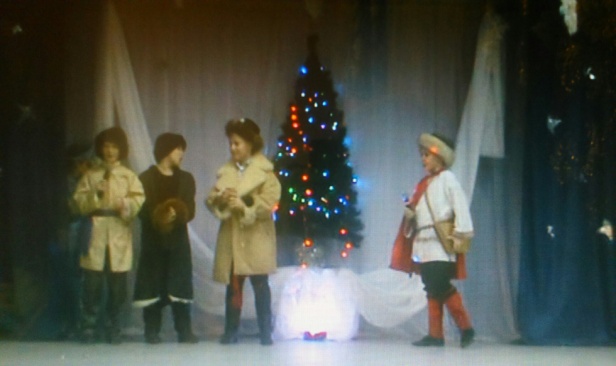                                                               (Танцы скоморохов)                         Музыка « Танец скоморохов»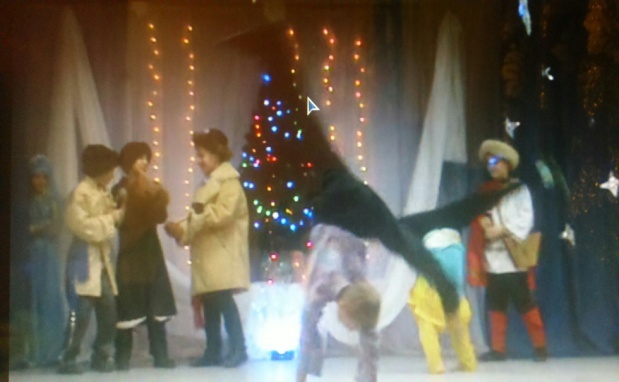 Ведущий:	Стали купцы друг перед другом хвастаться.1 купец:	У меня золота казна выше гор!2 купец:	У меня товара больше вод морских!3 купец:	У меня жена всех милей вокруг! А ты молодой гусляр, чем похвастаешься?Садко:	              А чем же хвастаться,                            Нет у меня ни золота, ни серебра,                            Нет лавок с золотыми товарами.                            Но знаю я , ведаю чудо-чудное, диво-дивное.                            Есть где-то за морем птица-счастья.                            А кто ту птицу найдет, тот в город счастья принесет.Ведущий:	Зашумели купцы именитые, заспорили.1 купец:	Пустым ты Садко похваляешься!2 купец:	Из веков никто не слыхивал, что есть такая птица.3 купец:	Мы станем биться о велик заклад на все наши лавки.Садко:	               Вот найду богатства,                              Построю корабли,                              Соберу дружину дружную                              И отыщу птицу-счастья.Ведущий:	И пошел в тоске Садко к Ильмень-озеру                            И ударил он в струны звонкие...Музыка«Песня « Дубравушка»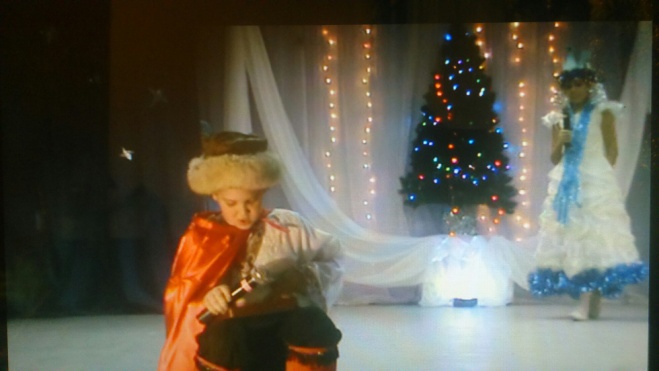 Царевна:	Что же ты не посмотришь на меня даже?Садко:	              Что за диво-дивное, красота невиданная?Царевна:	Я - дочь самого Морского Царя. Взволновала меня песня твоя печальная.                            Чем я  могу помочь тебе?Садко:	            Обещал я люду-людному птицу-счастья найти.                           А корабли построить не на что.Царевна:         Думаю, что я смогу тебе помочь, Садко.                            Есть у меня рыбка золотая, цены ей нет.                           Бери ее и строй корабли, помоги своему народу.                                                   ( Отдает Садко Золотую рыбку)Садко:             Вот спасибо тебе, Царевна! Век не забуду!Ведущий:        Построил корабли Садко,                           Собрал дружину храбрую                           И отправился в страны заморские                           Искать птицу-счастья.                                                                            (Плывет корабль)              Музыка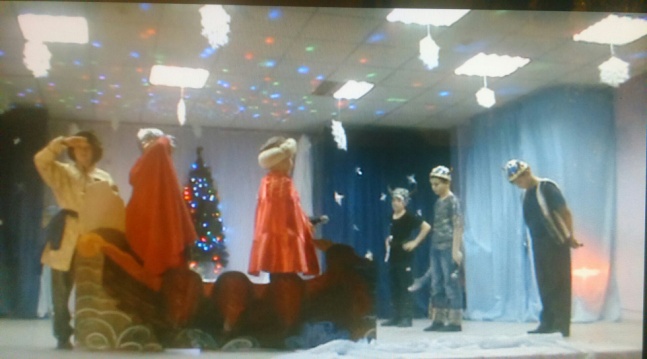                                                                        (Встреча с Варягами)Садко:	           Приветствуем вас люди добрые.                         Скажите, нет ли в вашей стране птицы-счастья?Варяг:	           Еще один шаг и ваш шаг будет последним!Садко:	           Что-то не приветливые здесь люди, идемте отсюда.Варяг:	          Шаг был сделан! Убить их всех!                                                                          (Битва)                                                      Музыка  « Сражение»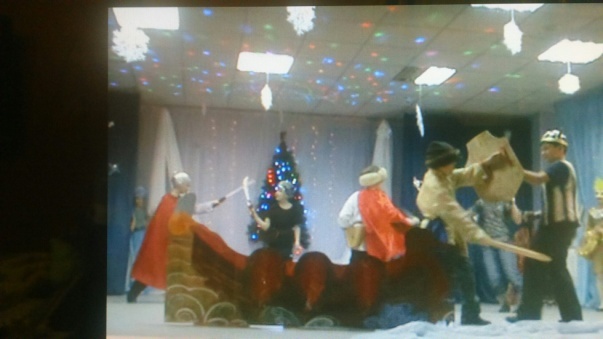 Садко:	         Здесь точно нет птицы-счастья. Отправляемся в путь дальше.                                                              Плывет корабльВ это же время индийские девушки танцуют вокруг принца.           Музыка « Индийский танец»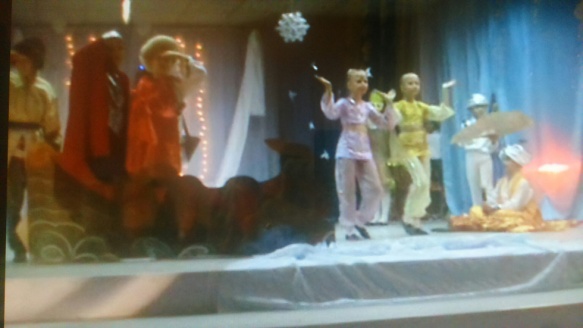                                                           (Встреча с индийским принцем)Садко:	           Приветствуем тебя, индийский принц.                         Говорят, что у тебя есть диво-дивное, птица необычная.И.принц:        Да, есть у меня одна птичка чудо-чудное,                         Красоты неслыханной.Садко:	           Вот бы нам такую в Новгород.И.принц:          А сыграй со мною в шахматы,                           Если выиграешь - твоя птица,                           А нет - не видать вам головы.                                                                    (Игра в шахматы)                                                     В это время индийские девушки танцуют. Музыка « Индийская»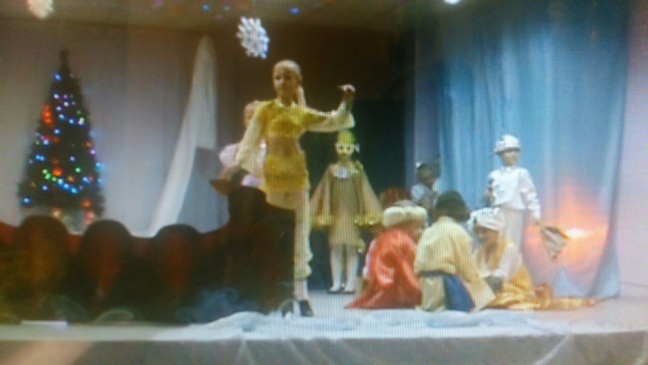 Садко:	            Партия сыграна. Отдавай свою птицу.И. принц:        Ну если сможешь взять ее, бери!                                                                    (Птица не дается, фырчит)Садко:	            Ах ты мерзкое чудо-чудное.                         Вот тебе. ( накрывает покрывалом)                            Будешь людей новгородских потешать!Друж.:	           Эх, да разве это птица-счастья?!Садко:	          Все, возвращаемся домой,.                          Нет за морем птицы-счастья.                           Обманул меня старик.Ведущий:	Взбунтовалось синее море.                                                     Музыка « Шторм»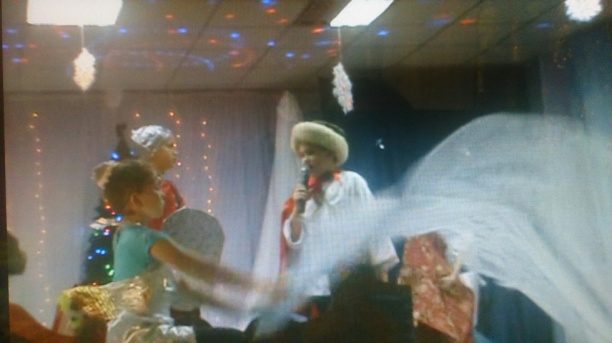 Садко:		Наверное, царь Морской зовет меня к себе.                             Вы плывите домой, дружина моя храбрая.                              И не поминайте меня лихо-о-о-м!Ведущий:            Поднялась волна с пеной белою,                               И ушел Садко в пучину синюю.Спуск на дно. (Рыбки машут голубой тюлью, имитируя море, Садко прыгает,  рыбки         накрывают его .)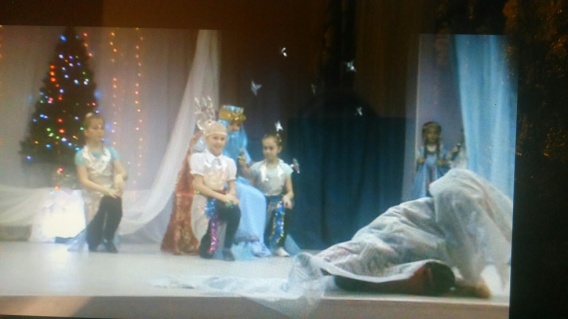 Ведущий:	Очнулся Садко и видит,                           Перед ним царство морское                           И сам царь сидит Морской.	                                             (Сцена в морском царстве)М. царь	Здравствуй, гость долгожданный!                             Много я о тебе слыхивал.                             Так заиграй на своих гуслях звонких,                              Порадуй мою душу морскую.		                                       (Танец рыбок )                           Музыка « Море волнуется раз..»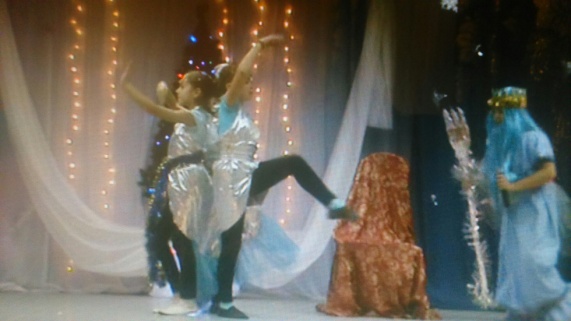 Ведущий:            Только закончил Садко играть свою песню.                              Как взяла его тоска матушка.                              Стал он проситься на землю русскую.	Садко:                 Отпусти меня Царь на волю вольную,                               Подышать воздухом свежим.	М. царь:	Ну уж нет, Садко,                            Не успел утонуть, как «на землю» ему подавай,                            Быть тебе моим верным гусляром.                            Женись на любой морской девице                            И будешь жить в подводном царстве лучше, чем в Новгороде.Садко:		Не могу я, Царь, жениться.		Есть у меня на земле невеста, Любавушка.Ведущий:	Но не услышал его царь Морской,                             Хлопнул в ладоши и откуда не возьмись                             Появились девицы-красавицы.Танец девушек-красавиц под песню Любавы. Любава выходит с другой стороны и поет « Как пойду я на быструю речку…»                                                                       Музыка « Песня Любавы»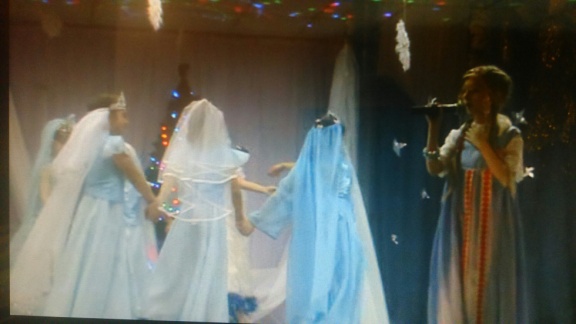 Любава:	Где же ты Садко?  Когда же ты вернешься?В конце танца девицы уводят царя , рыбки уносят трон. Одна девица ( Царевна Морская) остается, подходит к Садко.Царевна:	Выбери меня, Садко,                              Я помогу тебе еще раз.Ведущий:	И выбрал Садко девицу красивую, чернявую.Царевна:	Ложись спать, Садко, утро вечера мудренее.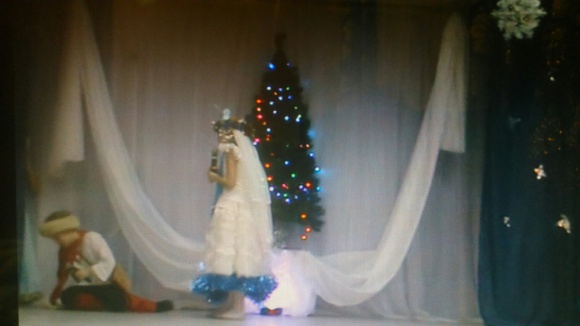 Ведущий:	Задремал Садко.                            А как пробудился и глазам своим не верит.                             Сидит он в Великом Новгороде,                             На берегу Ильмень- озера.                                       Музыка   « Колокольный звон»                                               Садко кланяется г. Новгороду                           Тут купцы именитые возвратились и в пляс пустились.	                                 Выбегают  купцы( танцуют)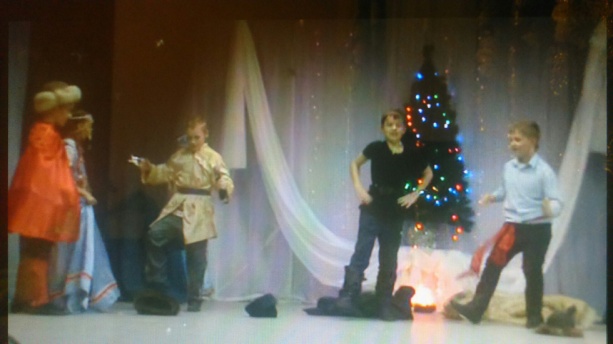                                        Выходит, Любава, дружина, скоморохи (акробаты)- танцуют                                                                                                                                                Музыка скоморохов1 купец:	Ну что, Садко, нашёл ты счастье?Садко:	              Нашёл!3 купец:	И где же оно?Садко:	               А вот оно, счастье-то. ( показывает на Новгород)                              Понял я, что нет на свете дороже земли родной-матушки!Ведущий:	И стал Садко жить-поживать в Великом Новгороде,                              А на том мой сказ о Садко и кончается.               Музыка  « Славься…»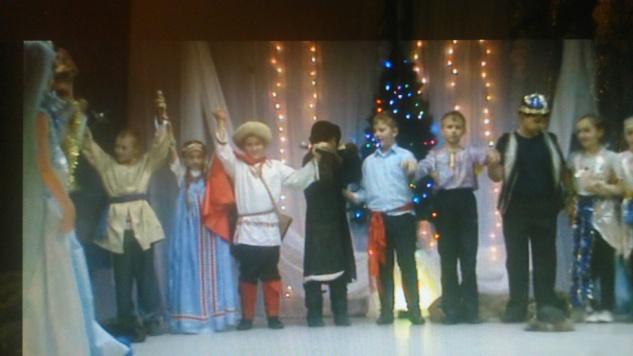 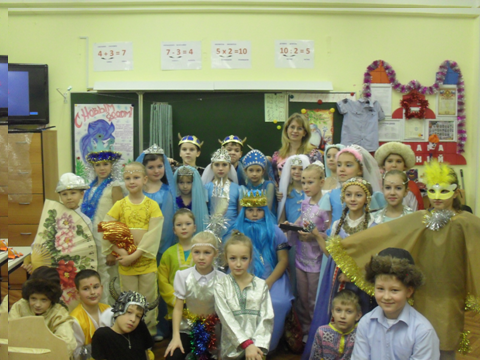 